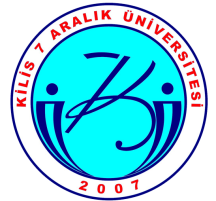 BİRİM AKADEMİK TEŞVİK BAŞVURU VE İNCELEME KOMİSYONUKARAR TUTANAĞIKomisyonun kurulduğu;Fakülte/YO/MYO				: Bölüm/anabilim dalı/ana sanat dalı	: Karar tutanağının tanzim tarihi		: * Satır sayısı, ‘alta satır ekle’ komutu kullanılarak ihtiyaç duyulduğu kadar artırılabilir. Bu form bilgisayarda doldurulduktan sonra komisyon başkanı ve üyelerinin ıslak imzaları ile Rektörlüğe bağlı bölümlerde bölüm başkanı, fakültelerde dekan ve diğer birimlerde müdür tarafından onaylanmış olarak Akademik Teşvik Düzenleme, Denetleme ve İtiraz Komisyonuna, ilan edilen takvime uygun olarak gönderilir. [NOT: Bu tutanağa adayların başvuru formlarının da eklenmesi gerekmektedir. Ancak, gerekli görülmediği sürece, tutanak ve başvuru formlarının dışında başvuru sahibine ait başka herhangi bir belge (YÖKSİS özgeçmişi, dosya içeriği vb.) gönderilmeyecektir.]Bu form, kadrosu birimimiz bünyesinde bulunan ve yukarıda isimleri verilen öğretim üyesi/elemanlarının; Akademik Teşvik Ödeneği Başvuru Formlarında yer alan beyanları, YÖKSİS özgeçmişleri ve akademik faaliyetlerine esas teşkil eden ve başvurularına ekli belgeleri incelenerek tarafımızca tanzim edilmiştir.Başkan                           Üye							ÜyeONAYProf. Dr. ………………….DekanSıraAkademik Teşvik Ödeneği Başvurusunda Bulunanın *Akademik Teşvik Ödeneği Başvurusunda Bulunanın *Akademik Teşvik Ödeneği Başvurusunda Bulunanın *Akademik Teşvik Ödeneği Başvurusunda Bulunanın *Akademik Teşvik Ödeneği Başvurusunda Bulunanın *SıraUnvanıAdı SoyadıBaşvuru Sahibinin Beyan Ettiği Akademik Teşvik PuanıKomisyonun İncelemesi Sonucunda Tespit Edilen PuanKomisyon Tarafından Puan Değişikliği Yapıldıysa Gerekçesi123